UKSPF Multiply GrantGuidance and Application formBackgroundMultiply is a ringfenced element of the UK Shared Prosperity Fund with up to £559m targeted across the UK at improving the functional numeracy skills of adults (age 19+) through personal tutoring, digital training, and flexible coursesThe UK Government has identified the following success measures for the programme at a national level:More adults achieving maths qualifications / participating in numeracy courses (up to and including SCQF Level 5).Improved labour market outcomes e.g. fewer numeracy skills gaps reported by employers, and an increase in the proportion of adults that progress into sustained employment and / or education.Increased adult numeracy across the population Establishing Multiply in FifeOur goal in Fife is to use this funding to establish and consolidate a ‘numeracy pathway’ which ensures we have a range of support from confidence building through to gaining numeracy related qualifications relevant to work. Our target audience is people aged 19+ who are out of work or who are in education or work but are struggling to progress due to numeracy related challenges. Key partners in establishing this pathway in Fife include:Fife Council Adult Basic Education and Education TeamsFife CollegeFife’s Third SectorNational organisations (such as National Numeracy and WEA)Multiply funding in Fife will be attributed across 5 key interventions:S42 - Courses designed to increase confidence with numbersS43 - Courses for parents wanting to increase numeracy skillsS45 - Courses aimed at encouraging people to upskill to access jobs/careersS47 - Innovative programmes delivered with employersS51 - Provision developed in partnership with community organisationsApplications are invited under any of these interventions, but we envisage that the majority will come forward under S45 and S51. You will be asked to identify the lead intervention under which you are applying as part of your application and will be required to report against outputs for that intervention accordingly.Multiply OutcomesYou will be asked to estimate the number of beneficiaries you intend to work with in relation to the appropriate Multiply intervention, including whether any of the beneficiaries will gain a maths qualification.Funding PackageThe Multiply allocation to Fife in 2022/23 is £701,053. This increases to £808,904 and £808,903 in the following 2 years respectively.Multiply funding in Fife will initially be available for project delivery from January 2023 – March 2024. There will be an opportunity to apply for continuation or additional funding for a further 12 months (April 2024 to March 2025) depending on delivery and outcomes.An indicative allocation of £300,000 is available through this grants process. It is expected that the average grant awarded will be around £40,000, but applications for higher amounts are welcomed if they can evidence need and an ability to achieve Multiply outcomes.It is anticipated that a large proportion of project costs will relate to staffing to deliver training and support activities for beneficiaries. These should be new staff roles within your organisation or additional hours for existing staff. TimelineThe Multiply grants programme will be launched on 31st October, with a 4-week period to develop and submit applications. Following an initial eligibility check on proposals, an Assessment Panel will meet week beginning 12th December to assess and recommend projects to be funded. Projects will be notified of the decisions week beginning 19th December 2022.ReportingSuccessful applicants will be required to complete a monitoring return on a quarterly basis confirming the spend that has been incurred and progress made towards the outputs and outcomes agreed. A template will be provided for this purpose.For projects funded from January 2023 to March 2024, a monitoring meeting will take place after 6 months of delivery (October 2023) and prior to completion of the project (March 2023). Evidence of spend will require to be presented at the monitoring visits and to justify any claims made.A final report will be required on completion of the project.Payment of Multiply GrantPayment of 40% of the grant awarded will be paid on receipt of the offer of grant acceptance letter. Payment of the balance will depend on a satisfactory monitoring visit and completion of quarterly monitoring forms as set out above.SubmissionTo apply for funding please complete and return the application form below to community.investment@fife.gov.uk, by the deadline date of 25th November 2022.UK Shared Prosperity – Fife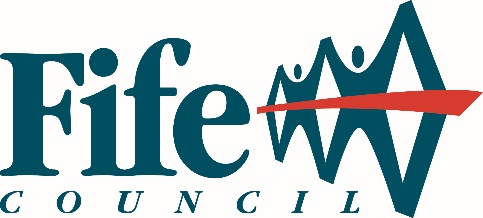 Multiply Grants Fund 2023 - 2024APPLICATION FORMSection 1 – Contact detailsSection 2 – Project InformationSection 3 – Budget OutlinePlease provide a breakdown of how the funding will be used, including any partner costs.  These headings are intended to help you structure your budget, but you can delete or add lines and appropriate headings as required.Section 4 – CertificationPlease also provide a copy of the following documents:………………………………………………………………………………………………………………………………………………………………Section 5 – Application submissionPlease send your completed application form and supporting documentation to community.investment@fife.gov.uk, by the deadline date of 25th November 2022.DateAction31 Oct 2022Launch Multiply grant programme25 Nov 2022Deadline for submission of applicationsWeek beginning 12 Dec 2022Assessment Panel meeting05 Jan 23Delivery StartsProject nameLead Partner OrganisationContact NameContact AddressContact NumberContact EmailWhat is the project aim: what is the problem you are trying to solve using this funding? (approx. 100 words)Ideally this will be measurable and will include: the problem you are trying to solve, what you hope will be improved; how much of an improvement you hope to see and what timeframe you expect it to be achieved in.Which multiply intervention are you seeking to support (please tick lead intervention):Which multiply intervention are you seeking to support (please tick lead intervention):S42 - Courses designed to increase confidence with numbersS43 - Courses for parents wanting to increase numeracy skillsS45 - Courses aimed at encouraging people to upskill to access jobs/careersS47 – Innovative programmes delivered with employersS51 - Provision developed in partnership with community organisationsPlease provide a brief project outline (approx. 500 words).This should include:Who this project is aiming to help and whyWhat will be delivered: how, where, when and by whom (give details on any and all partners involved)Any risks or challenges anticipated in achieving this – and how you intend to address theseHow the activity will engage with other elements of the employability and/or numeracy pathway in FifePlease provide more detail on the numeracy outcomes the project aims to support and evidence of need. (approx. 250 words), and provide the number of beneficiaries you intend to work with in the table below.Numbers participating in Multiply courses adults achieving maths qualification up to & including SCQF Level 5 S42: Courses designed to increase confidence with numbers S43: Courses for parents wanting to increase numeracy skills S45: Courses aimed at encouraging people to upskill to access jobs/careers S47: Innovative programmes delivered with employers S51: Provision developed in partnership with community organisations How will you capture, reflect on and share the impact of the project and any lesson’s learned? (approx. 150 words)Please include detail on: anticipated no. of registrations, positive progressions and anticipated outcomesqualitative approaches to learning and measuring impact plans for reflecting on findings and sharing them both internally and with othersWhen will your project start and finish? In which locality(ies) do you intend to be operating?Cowdenbeath				DunfermlineGlenrothes 					Kirkcaldy
Levenmouth					North East FifeSouth West Fife				Fife-wideDo you receive funding from Fife Council for any other activity? If yes, please provide details below. STAFF/VOLUNTEER COSTS  (travel, training, sessional work costs etc.please add a row for each staff member)PROPERTY/VENUE COSTS (room/venue/equipment hire etc) SUPPLIES & SERVICES (training resources, publicity, etc) OTHER COSTS PLEASE SPECIFY  (events, engagement, research and evaluation) TOTALIf you have any match funding for this project please provide details below? To be completed by applicantI have read and agree to comply with the details of this fund and confirm the information given in this application is correct.I confirm I have the required authorisation to sign and submit this application on behalf of the applicant organisation. (Electronic Signature with confirmation email is acceptable) To be completed by applicantI have read and agree to comply with the details of this fund and confirm the information given in this application is correct.I confirm I have the required authorisation to sign and submit this application on behalf of the applicant organisation. (Electronic Signature with confirmation email is acceptable) NameJob TitleSignatureDateConstitution or other governing documentRecent bank statementPublic liability insurance certificateAny other relevant policies/documents (state below)